21st Annual Poetry Ink: 100 Poets ReadingSunday, April 30, 2017, 12 noonDistrict 1199C Philadelphia Headquarters1319 Locust StreetYOU NEED TO DO THIS NOWDEADLINE April 1, 2017To be published in the 21st Annual Poetry Ink AnthologyFill out this form and return it with your poem and $15.00 (pre-payment for one book).Please submit one poem only, limited to one page in length, approx. 30 lines, no wider than 4 1/4", in 12 point Times New Roman plus one to two sentences about you.We will distribute the book at Poetry Ink on Sunday, April 30, 2017___ copies of the Commemorative Poetry Ink 2017 Book @ $15.00-------- $_______Postage (only if you want us to mail the book to you) @ $5.00 -------------- $_______Contribution ---------------------------------------------------------------------------$_______Total Enclosed ---------------------------------------------------------------------- $ _______Make checks out to Moonstone and send to 110A S. 13th Street, Philadelphia, PA 19107. Name: Address:City: State: Zip:Phone: Fax: Email:To Register to Read (you do not have to be in the anthology to read)Name: Address:City: State: Zip:Phone: Fax: Email:We will send out a schedule of approximate times for each person reading in April This is a pot-luck event so please bring your poetry, something good to eat or drink, and conversation.A project of Moonstone Arts Center, 110A S. 13th Street, Philadelphia PA 19107, 215-735-9600, www.moonstoneartscenter.org, larry@moonstoneartscenter.org  (Over)21st Annual Poetry Ink:100 Poets ReadingSunday, April 30, 2017 12 noon District 1199C (Hospital Workers) Philadelphia Headquarters, 1319 Locust Street WE WANT YOU ALL: 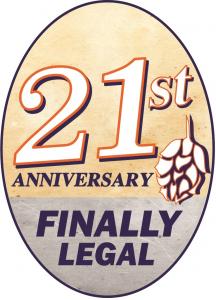 Academic Poets, Famous Poets, Free Form Poets, Street Poets, Unknown Poets, Spoken Word Poets, Published Poets, Unpublished Poets, and morePoetry Ink is an open, festive, and participatory community event. Please invite your friends and feel free to pass this information along to any other poets that might be interested in participating.Each reader gets 3 minutes - Readings will be in A to Z by first name - A full day of poetry, food & camaraderie!REGISTER TODAY(submit one poem by email with Poetry Ink subject line [poetryink@moonstoneartscenter.org] and hardcopy with check [address below])Deadline April 1, 2017www.moonstoneartscenter.orgA project of Moonstone Arts Center, 110A S. 13th Street, Philadelphia PA 19107, 215-735-9600, www.moonstoneartscenter.org 